      INFORMACJE DLA RODZICÓW UCZNIÓW KLASY I A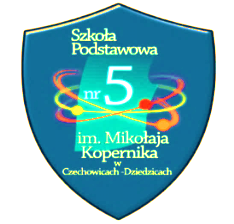         W ROKU SZKOLNYM 2024/2025Do klasy I a zapisanych jest  26 uczniów.Dzieci będą chodziły na 1 zmianę- lekcje od godz. 8.00.Wychowawcą klasy 1a będzie p. Izabela Wojtasik. Aktualizacja danych - jeśli od momentu złożenia dokumentów w szkole zaszły istotne zmiany w  danych osobowych rodziny prosimy o przekazanie informacji wychowawcy klasy na  pierwszym zebraniu ( początek września).Jeśli dziecko ma opinię lub orzeczenie wystawione przez Państwową Poradnię Psychologiczno- Pedagogiczną koniecznie prosimy o dostarczenie dokumentu (jeszcze przed rozpoczęciem roku szkolnego) do sekretariatu szkoły, celem przygotowania dla ucznia specjalistycznej pomocy i zajęć dodatkowych. Świetlica pracuje w godz. od 7.00  do 16.30. Koszt obiadu w stołówce szkolnej wynosi 7 zł. Warunkiem przyjęcia dziecka na świetlicę oraz zapisania na obiady jest wypełnienie
odpowiednich kart zapisu ( karty do pobrania w dniu rozpoczęcia roku szkolnego 
u wychowawcy świetlicy lub stronie szkoły ) . Załączniki do regulaminu będą Państwo podpisywać   bezpośrednio w szkole przy spotkaniu z wychowawcą  świetlicy.   Obiady wydawane  będą podczas   20 min. przerw obiadowych .Podręczniki – będą  wypożyczone dzieciom, do zwrotu na koniec roku szkolnego. Bardzo prosimy o ich oprawienie. Materiały ćwiczeniowe uczniowie otrzymają na własność.Wyprawka ucznia klasy 1. zaproponowana przez wychowawcę znajduje się  na stronie szkoły.W szkole odbywają się zajęcia gimnastyki korekcyjnej - szczegóły przekaże wychowawca na   zebraniu rodziców . Zajęcia będą się odbywały w godzinach popołudniowych, nie zawsze zaraz po lekcjach. Gimnastyka korekcyjna jest nieodpłatna. 10. Rozpoczęcie roku szkolnego i uroczyste Pasowanie na ucznia SP5  odbędzie się   02.09.2024.         Informacja dotycząca godziny spotkania znajdzie się w ostatnim
       tygodniu wakacji na stronie internetowej  szkoły. Dzieci otrzymają rożki obfitości    ufundowane        przez Radę Rodziców działającą w naszej szkole.Ubezpieczenie uczniów  – ubezpieczenie dziecka jest nieobowiązkowe, rodzic indywidulanie ubezpiecza dziecko w wybranej przez siebie firmie.     12. W drugim dniu pobytu uczniów w szkole zostaną im przydzielone szafki na ubrania, znajdujące        się w szatni. Bardzo prosimy, aby po otrzymaniu kluczyka dorobić klucz zapasowy.  W razie pytań zapraszamy do kontaktu mailowego : sekretariat.sp5@czechowice.edu.pl